ROTINA DO TRABALHO PEDAGÓGICO PARA SER REALIZADAEM DOMICÍLIO (BII-C) - Prof.ª Tatiana> Data: 16/08à20/08 de 2021Creche Municipal “Maria Silveira Mattos”OBS: Não esqueçam de registrar os momentos com fotos ou pequenos vídeos e enviar para a professora.SEGUNDA-FEIRATERÇA-FEIRAQUARTA-FEIRAQUINTA-FEIRASEXTA-FEIRA*** BERÇÁRIO II-CSemana do Folclore*Hora da música:Música do saci-pererê/Turma do Folclorehttps://www.youtube.com/watch?v=lj SqT kaseA*Atividade: Pezinho de saci*Objetivo: Despertar o interesse pela cultura popular. Estimular a criatividade, imaginação, cores e formas.*Desenvolvimento:Pinte o pezinho da criança com tinta preta(pode ser pó borra de café) e vermelha. Carimbe em uma folha de sulfite(pode ser folha de caderno).Finalize com forma de saci,com os olhinhos e cachimbo.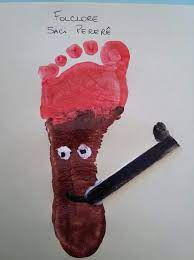 *** BERÇÁRIO II-CSemana do Folclore*Hora da História: Lenda do Saci/Turma do Folclore.https://www.youtube.com/watch?v=um1WHr1ejow*Objetivo:Apreciar e aumentar interesse pelas histórias ou lendas folclóricas, desenvolver imaginação e fala.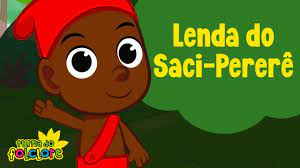 *** BERÇÁRIO II-CSemana do Folclore*Aula gravada pela Profª. Tatianahttps://www.youtube.com/watch?v=w3AIa-eqoHw&t=5s*Atividade: Vamos fazer um brinquedo folclórico chamado Bilboquê?*Objetivo: Aumentar a criatividade, percepção, reflexo e noção de espaço.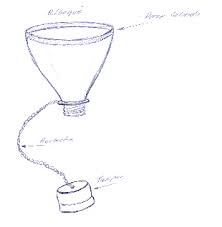 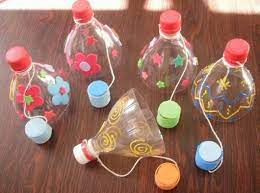 *** BERÇÁRIO II-CSemana do Folclore*Hora da música:Coletânea Turma do Folclorehttps://www.youtube.com/watch?v=jYu fWk-PAULo*Atividade:Corrida do saci.*Objetivo: Aumentar a coordenação motora ampla e equilíbrio.*Desenvolvimento: Convide osparticipantes da família.Todos deverão ficar atrás da linha de largada e deverão chegar até a linha de chegada, mas com um pé só igual ao saci. Incentive a criança a pular com osdois pés.(A criança não precisa correr para evitar se machucar) Ganha quem ultrapassar a linha de chegada primeiro.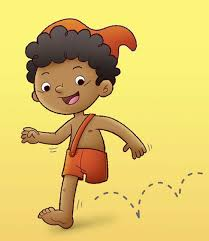 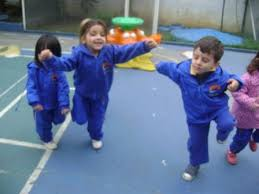 *** BERÇÁRIO II-CSemana do Folclore*Hora da História:Lenda da Sereia.https://www.youtube.com/watch?v=gDE Vg Mc JDA*Atividade:Sereia de guache.*Objetivo: Despertar o interesse pela cultura popular. Estimular a criatividade, imaginação e noção corporal .*Desenvolvimento:Pinte a palma da mão e os dedinhos da criança, de cores diferentes com tinta opcional para que sejam os cabelos da sereia. Pinte o pé para que seja a calda.  Carimbe em uma folha de sulfite(pode ser folha de caderno).Finalize com forma de sereia, sendo a cabecinha a parte dos braços. Não esqueça da parte final da cauda de peixe.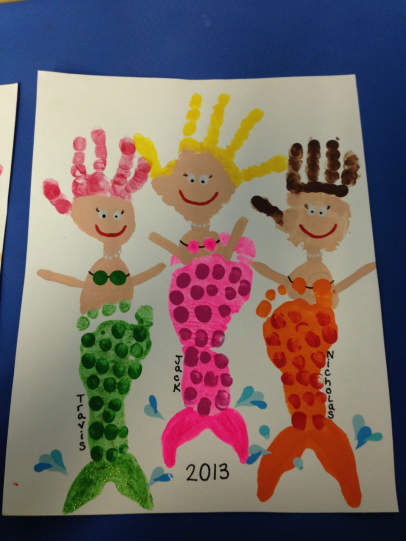 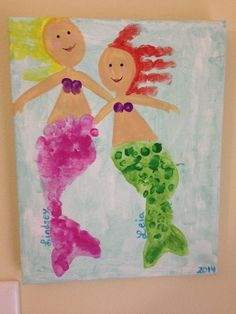 